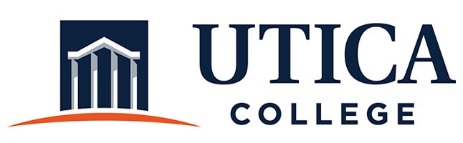 CO-CURRICULAR ASSESSMENT COMMITTEEAGENDAOctober 30, 2019 11:00 a.m. - noon122-A White Hall Approval of minutes from October 8, 2019Progress report on assessment showcaseReview template samples and poster “Dos and DON’Ts”Assessment ResourcesOther 